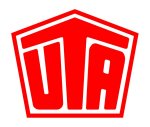 Ansprechpartner für Rückfragen: Kay Otte  +49 6027 509-106Bartosz Kamejsza steigt als neuer Head of Sales Zentral- und Osteuropa bei UTA einUTA treibt Expansion in Osteuropa weiter voranKompetenter Manager verstärkt den VertriebKleinostheim – 13.5.2016. Neue Sales-Power für die UNION TANK Eckstein GmbH & Co. KG (UTA): Der Tank- und Servicekartenanbieter hat mit Bartosz Kamejsza erstmals einen Head of Sales ernannt. Seit dem 1. Mai 2016 ist er für den Vertrieb in Zentral- und Osteuropa verantwortlich und wird von Warschau aus den Geschäftsausbau in den Wachstumsmärkten Polen, Tschechien, Ungarn, Rumänien, dem Baltikum und Skandinavien weiter vorantreiben. In dieser Funktion berichtet der erfahrene Vertriebsmann direkt an Gabriel Moulènes, der als Area-Manager für die Entwicklung des UTA-Geschäfts in Zentral- und Osteuropa verantwortlich zeichnet.Bartosz Kamejsza bringt über 15 Jahre Berufserfahrung und umfassende Expertise in der osteuropäischen Mineralöl- und Tankkartenbranche mit. Zuletzt war er zwölf Jahre  für die polnische Vertriebsagentur Timex S.A. tätig, die ausländische Unternehmen wie UTA in ihrem Heimatmarkt repräsentiert. In dieser Position war Kamejsza für das Tankkartengeschäft in den Baltischen Ländern verantwortlich. Ab Mai 2014 führte der studierte Bachelor of Engineering zudem die Geschäfte der Timex-Tochtergesellschaft TRS-Rental, die sich in Polen auf das langfristige Vermieten von Sattelzügen spezialisiert hat. „Wir freuen uns, Bartosz Kamejsza im UTA-Team begrüßen zu dürfen“, sagt Gabriel Moulènes, Area Manager für Zentral- und Osteuropa bei UTA. „Mit seiner langjährigen Erfahrung im internationalen Vertrieb, der Branchenkompetenz und seinem eng geflochtenen Netzwerk in der osteuropäischen Mineralöl- und Tankkartenbranche, kommt ihm eine wichtige Rolle bei unserer weiteren Expansion in diesen wichtigen Zukunftsmärkten zu – schließlich kennt er sowohl die Herausforderungen als auch die Anforderungen sowie die daraus resultierenden Marktpotenziale.“ 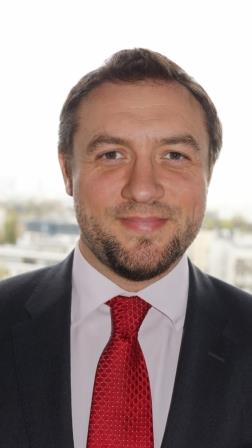 Bildunterschrift:Bartosz Kamejsza verstärkt als neuer Head of Sales Zentral- und Osteuropa das UTA-Team. Über UNION TANK Eckstein UNION TANK Eckstein GmbH & Co. KG (UTA) zählt zu den führenden Anbietern von Tank- und Servicekarten in Europa. Über das UTA-Kartensystem können gewerbliche Kunden an über 52.000 Stationen in 40 europäischen Ländern markenunabhängig und bargeldlos tanken sowie weitere Leistungen der Unterwegsversorgung nutzen. Dazu zählen unter anderem die Mautabrechnung, Werkstattleistungen, Pannen- und Abschleppdienste sowie die Rückerstattung von Mehrwert- und Mineralölsteuer. Das Unternehmen, das 1963 von Heinrich Eckstein gegründet wurde, ist mit 51 Prozent mehrheitlich in Familienbesitz (repräsentiert durch die Familien Eckstein und van Dedem), weitere Anteilseigner sind Edenred SA (34 Prozent) und die Daimler AG (15 Prozent). Der Hauptsitz befindet sich in Kleinostheim/Main. Rund 400 Mitarbeiter erwirtschaften im UTA-Verbund einen Jahresumsatz von knapp 2,6 Milliarden Euro. UTA wurde bereits zum zehnten Mal in Folge vom Beratungsunternehmen ServiceRating, dem Mannheimer Institut für Marktorientierte Unternehmensführung (IMU), dem Meinungsforschungsinstitut YouGov und der Wirtschaftszeitung Handelsblatt zu einem der kunden- und serviceorientiertesten Dienstleister Deutschlands gewählt. www.uta.comAbdruck kostenfrei, Beleg erbeten.UNION TANK Eckstein GmbH & Co. KG, Kay Otte, Marketing DirectorHeinrich-Eckstein-Straße 1, D-63801 Kleinostheim/Main, Telefon: +49 6027 509-106E-Mail: kay.otte@uta.com